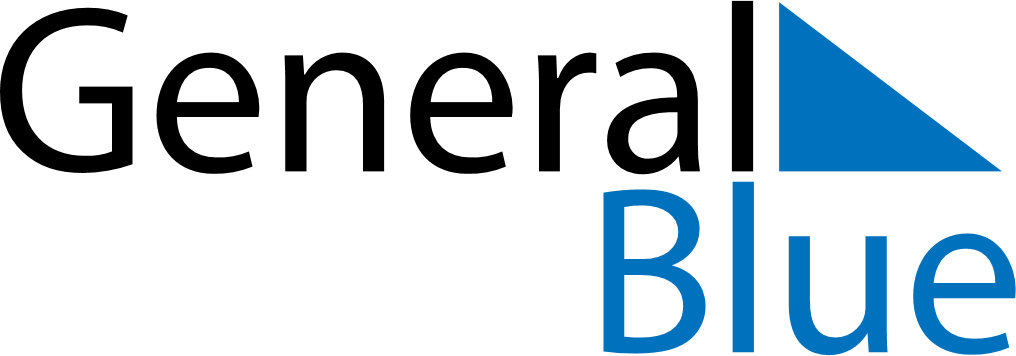 Weekly CalendarJanuary 6, 2025 - January 12, 2025Weekly CalendarJanuary 6, 2025 - January 12, 2025Weekly CalendarJanuary 6, 2025 - January 12, 2025Weekly CalendarJanuary 6, 2025 - January 12, 2025Weekly CalendarJanuary 6, 2025 - January 12, 2025Weekly CalendarJanuary 6, 2025 - January 12, 2025MONDAYJan 06TUESDAYJan 07WEDNESDAYJan 08THURSDAYJan 09FRIDAYJan 10SATURDAYJan 11SUNDAYJan 12